О внесении изменений в Положение о порядке и условиях заключения, изменения и прекращения действий соглашения о защите и поощрении капиталовложений со стороны администрации Гривенского сельского поселения Калининского района, утвержденное постановлением администрации Гривенского сельского поселения Калининского района от 29.01.2021г. №32Рассмотрев протест прокуратуры Калининского района от 06.09.2021г. №7602-2021/1626, руководствуясь Федеральным законом от 2 июля 2021 г. N 344-ФЗ "О внесении изменений в Федеральный закон "О защите и поощрении капиталовложений в Российской Федерации" и статью 15 Федерального закона "О контрактной системе в сфере закупок товаров, работ, услуг для обеспечения государственных и муниципальных нужд", Уставом Гривенского сельского поселения Калининского района, администрация Гривенского сельского поселения Калининского района         п о с т а н о в л я е т :1. Внести в Положение о порядке и условиях заключения, изменения и прекращения действий соглашения о защите и поощрении капиталовложений со стороны администрации Гривенского сельского поселения Калининского района (далее- Положение), утвержденное постановлением администрации Гривенского сельского поселения Калининского района от 29.01.2021г. №32 (далее- Постановление) следующие изменения:1.1. Преамбулу Постановления изложить в новой редакции:«В соответствии с Федеральным законом Российской Федерации от  06.10.2003 г. № 131-ФЗ «Об общих принципах организации местного самоуправления в Российской Федерации», Федеральным законом от 01.04.2020 г. № 69-ФЗ «О защите и поощрении капиталовложений в Российской Федерации», руководствуясь Уставом Гривенского сельского поселения Калининского района, п о с т а н о в л я ю:».1.2. В пункте 16 раздела II Приложения 1 к Положению слова «и пунктами 10 - 14 Правил заключения, изменения, прекращения действия соглашений о защите и поощрении капиталовложений, ведения реестра соглашений о защите и поощрении капиталовложений, утвержденных постановлением Правительства Российской Федерации от 1 октября 2020 г. N 1577 "Об утверждении Правил заключения, изменения, прекращения действия соглашений о защите и поощрении капиталовложений, ведения реестра соглашений о защите и поощрении капиталовложений" исключить.1.3.  Пункт 45 раздела VIII Приложения 2 к Положению изложить в новой редакции:«45. Не позднее 1 февраля года, следующего за годом, в котором наступил срок реализации очередного этапа проекта в соответствии с соглашением, организация обязана направить в  орган государственной власти, уполномоченный высшим исполнительным органом государственной власти каждого субъекта Российской Федерации, являющегося стороной соглашения о защите и поощрении капиталовложений, а также в орган местного самоуправления (в случае, если муниципальное образование является стороной соглашения о защите и поощрении капиталовложений) информацию о реализации соответствующего этапа инвестиционного проекта, подлежащую отражению в реестре соглашений.».1.4. Пункт 6 Приложения 9 к Положению исключить.1.5.  Пункт 3 Приложения 11 к Положению изложить в новой редакции:«3. Документы, предусмотренные частью 7 статьи 11 Федерального закона "О защите и поощрении капиталовложений в Российской Федерации". 1.6. В приложении 15 к Положению слова «и соответствующим положениям Правил   заключения,   изменения,  прекращения действия  соглашений   о  защите   и поощрении капиталовложений,  ведения реестра соглашений о защите и поощрении   капиталовложений,  утвержденных постановлением   Правительства  Российской Федерации от 1 октября 2020 г. N 1577 "Об утверждении Правил заключения, изменения, прекращения действия соглашений о защите   и   поощрении  капиталовложений,  ведения   реестра соглашений о защите   и   поощрении капиталовложений"», исключить.2. Общему отделу администрации Гривенского сельского поселения Калининского района обнародовать настоящее постановление и разместить в информационно-телекоммуникационной сети «Интернет» на официальном сайте администрации Гривенского сельского поселения Калининского района www.grivenskoesp.ru/ 3. Контроль исполнения настоящего постановления оставляю за собой.4. Настоящее постановление вступает в силу со дня его обнародования.Глава Гривенского сельского поселения Калининского района                                                                              Л.Г.Фикс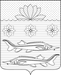 АДМИНИСТРАЦИЯ ГРИВЕНСКОГО СЕЛЬСКОГО ПОСЕЛЕНИЯ КАЛИНИНСКОГО РАЙОНААДМИНИСТРАЦИЯ ГРИВЕНСКОГО СЕЛЬСКОГО ПОСЕЛЕНИЯ КАЛИНИНСКОГО РАЙОНААДМИНИСТРАЦИЯ ГРИВЕНСКОГО СЕЛЬСКОГО ПОСЕЛЕНИЯ КАЛИНИНСКОГО РАЙОНААДМИНИСТРАЦИЯ ГРИВЕНСКОГО СЕЛЬСКОГО ПОСЕЛЕНИЯ КАЛИНИНСКОГО РАЙОНААДМИНИСТРАЦИЯ ГРИВЕНСКОГО СЕЛЬСКОГО ПОСЕЛЕНИЯ КАЛИНИНСКОГО РАЙОНААДМИНИСТРАЦИЯ ГРИВЕНСКОГО СЕЛЬСКОГО ПОСЕЛЕНИЯ КАЛИНИНСКОГО РАЙОНААДМИНИСТРАЦИЯ ГРИВЕНСКОГО СЕЛЬСКОГО ПОСЕЛЕНИЯ КАЛИНИНСКОГО РАЙОНАПроектПроектПроектПроектПроектПроектПроектПОСТАНОВЛЕНИЕПОСТАНОВЛЕНИЕПОСТАНОВЛЕНИЕПОСТАНОВЛЕНИЕПОСТАНОВЛЕНИЕПОСТАНОВЛЕНИЕПОСТАНОВЛЕНИЕот№станица Гривенскаястаница Гривенскаястаница Гривенскаястаница Гривенскаястаница Гривенскаястаница Гривенскаястаница Гривенская